Ежемесячная денежная выплата в случае рождения второго                       ребенка 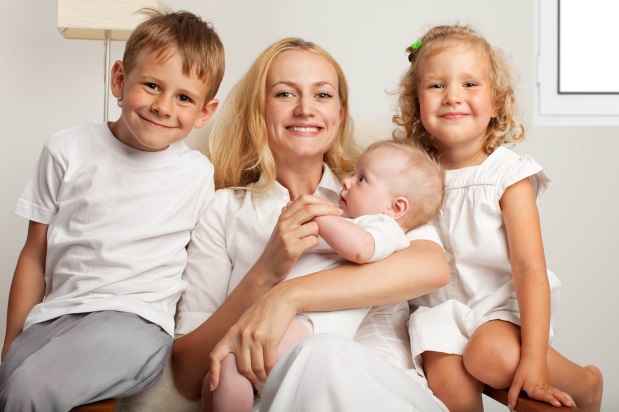  Право на ЕДВ имеет один из родителей в случае, если ребенок рожден начиная с 01.01.2022 г. по 30.11.2024 г.вкл., является гражданином РФ и если СДД не превышает прож.минимум, установленный в Чел.обл. Родители ребенка должны быть заняты(либо относиться к определенной категории граждан).ЕДВ предоставляется до достижения ребенком возраста одного года. В случае, если ребенок рожден начиная с 01 января 2024г., ЕДВ предоставляется по месяц истечения срока действия ЗаконаРазмер ежемесячной денежной выплаты с 01.01.2022 г. составляет 6844, 00 руб.Перечень документов, необходимых для назначения ежемесячной выплаты:1) сведения о рождении ребенка, о смерти члена семьи, о заключении (расторжении) брака - в случае регистрации записи соответствующего акта компетентным органом иностранного государства;2) сведения о доходах сотрудников учреждений и органов уголовно-исполнительной системы РФ, органов федеральной службы безопасности, органов государственной охраны, органов внутренних дел РФ и других органов, в которых законодательством РФ предусмотрено прохождение федеральной государственной службы, связанной с правоохранительной деятельностью (за исключением военнослужащих, сотрудников войск национальной гвардии РФ, органов принудительного исполнения РФ, таможенных органов РФ, Главного управления специальных программ Президента РФ);3) сведения о размере пенсии, получаемой лицами, проходящими (проходившими) военную службу, службу в учреждениях и органах уголовно-исполнительной системы РФ, органах федеральной службы безопасности, органах государственной охраны, органах внутренних дел РФ, таможенных органах РФ, войсках национальной гвардии РФ, органах принудительного исполнения РФ, Главном управлении специальных программ Президента РФ;4) сведения о прохождении заявителем и (или) членами его семьи военной службы по призыву, а также о статусе военнослужащего, обучающегося в военной профессиональной организации и военной образовательной организации высшего образования и не заключившего контракт о прохождении военной службы;5) сведения о нахождении заявителя и (или) членов его семьи на принудительном лечении по решению суда;6) сведения о применении в отношении заявителя и (или) членов его семьи меры пресечения в виде заключения под стражу;7) сведения о размере стипендии, выплачиваемой лицам, обучающимся в образовательных организациях, а также о размерах компенсационных выплат указанным категориям граждан в период их нахождения в академическом отпуске по медицинским показаниям.             Иные документы, необходимые для предоставления государственной услуги, запрашиваются должностным лицом органа социальной защиты населения посредством системы межведомственного взаимодействия. В Закон области «О ежемесячной денежной выплате, назначаемой 
в случае рождения (усыновления) второго ребенка» внесено изменение, вступившее в силу с 31.08.2022 г., в части изменения критерия нуждаемости семьи с величины прожиточного минимума на душу населения (13 076 руб.) 
на двукратную величину прожиточного минимума для трудоспособного населения (28 506 руб.). В случае если в назначении ежемесячной выплаты было отказано из-за превышения среднедушевого дохода семьи, заявителей заявители могут обратиться в управление или МФЦ для подачи заявления с учетом нового критерия нуждаемости. Обращаем внимание, что ежемесячная выплата назначается с месяца рождения второго ребенка, если заявление подано не позднее трех месяцев с месяца рождения ребенка. При обращении за ежемесячной выплатой по истечении трех месяцев с месяца рождения ребенка указанная выплата назначается с месяца подачи заявления. 